ЗАЯВКА НА УЧАСТИЕ В КОНКУРСЕ « МЫ СОЧИНЯЕМ И РИСУЕМ СКАЗКУ»(для сказок)Количество участников:   _________Ф.И.О. участника, год рождения: ____________________________________________________________________________________________________________________________________________________________________________________Адрес и контактная информация (e-mail, телефон):____________________________________________________________________________________________________________________________________________________________________________________Адрес проживания:__________________________________________________________________________________________Учреждение, педагог (если от организации)_______________________________________________________________________________________________________________________________________________Номинация (поставьте  V ):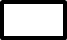 Возраст 4-6 лет     Возраст 7-9 лет      Возраст 10-12 лет       Возраст 13-14 лет   Возраст15-17 лет     Дети и родители        ВзрослыеНазвание   сказки:____________________________________________________________________________________________________________________________________________________________________________________Количество экземпляров(страниц):Печатный текст 2 экз.(есть/нет) _______________________________________________________Электронная версия (куда направлена) ________________________________________________Дата заполнения заявки: _____________________________Подпись участника (представителя)_____________________________Работу и заявку принял. Подтверждаю правильность оформления работы ________________________ (_______________________)                                                                                                                                             «________» ____________________________2019 г.